Works CitedRemember to follow proper MLA format for your works cited page. All rules are exemplified on page 28 in your resource packet.Note that the format for a translated text is #3 on pg. 26.Photo citation example  follows (if some piece of information is not provided, leave it out):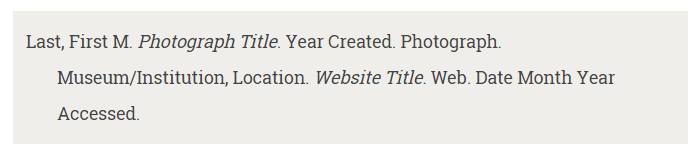 